ОАО  "БЗМП"  приглашает  вас  принять  участие  в  конкурсе на закупку рекламной  продукции с логотипом:- ручка Parker Jotter Essential St. Steel GT, с логотипом, 30 шт.- портмоне мужское, кож., 20шт.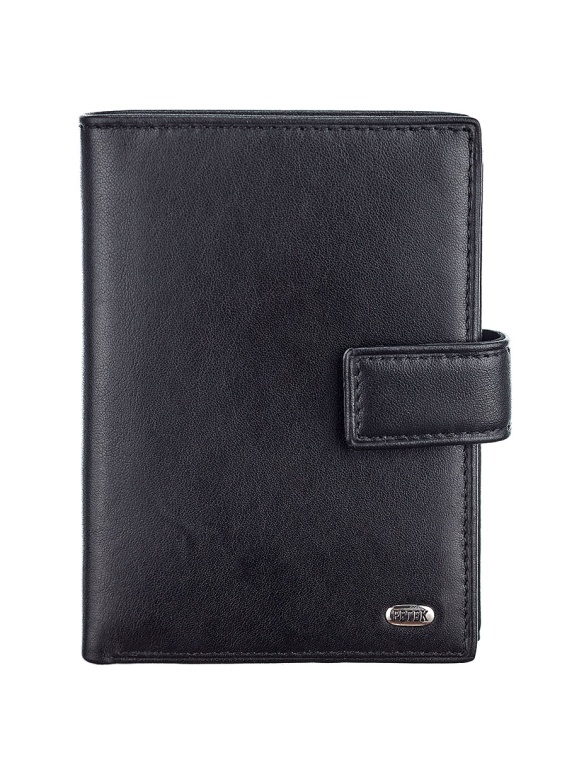 - фонарик с логотипом, 40шт.,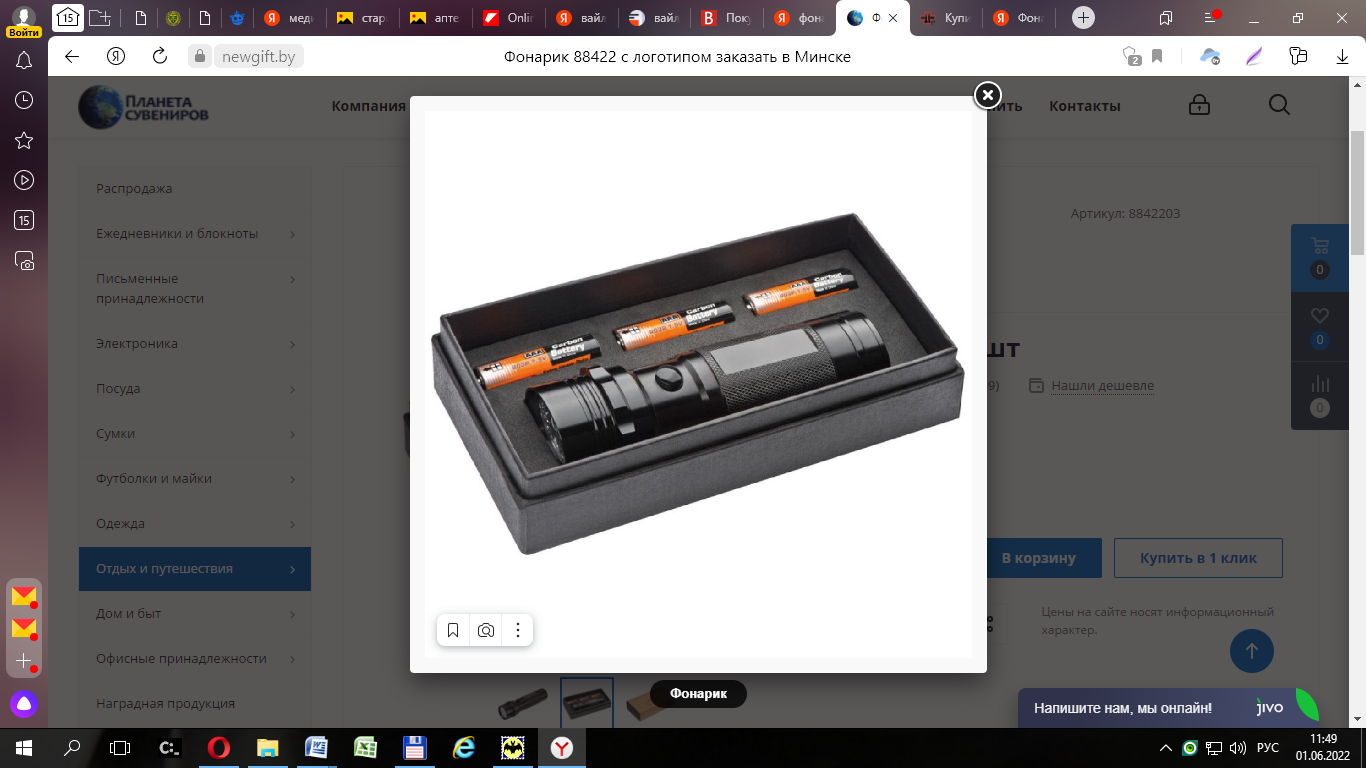 - карандаш простой 500шт.,- кружка с логотипом, Milar, 100шт.;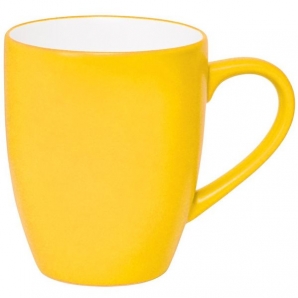 Приветствуется каталог с предложениями на практичные сувенирыИсточник финансирования закупки: собственные средства Заказчика.Доставка на склад ОАО "БЗМП" силами и за счет ИсполнителяОплата по факту получения продукции в течение 10 календарных дней.Коммерческое   предложение  просим предоставить до 1200 03.06.2022по  эл.почте:   mtw@borimed.com, oiz@borimed.com